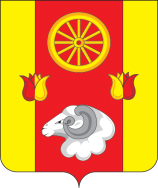 РОСТОВСКАЯ ОБЛАСТЬРЕМОНТНЕНСКИЙ РАЙОНМУНИЦИПАЛЬНОЕ ОБРАЗОВАНИЕ«КАЛИНИНСКОЕ СЕЛЬСКОЕ ПОСЕЛЕНИЕ»АДМИНИСТРАЦИЯКАЛИНИНСКОГО СЕЛЬСКОГО ПОСЕЛЕНИЯРАСПОРЯЖЕНИЕот 17.07.2017  года                 с. Большое Ремонтное                                 № 36О размещении заказа      В соответствии с Федеральным законом от 5 апреля 2013г. № 44-ФЗ «О контрактной системе в сфере закупок товаров, работ, услуг для обеспечения государственных и муниципальных нужд», Соглашением № 9 от 23 мая 2017 года между Администрацией Ремонтненского района Ростовской области и Администрацией Калининского сельского поселения Ремонтненского района Ростовской области о предоставлении в 2017 году иных межбюджетных трансфертов бюджету сельского поселения на осуществление расходов, связанных с обеспечением дорожной деятельности в отношении автомобильных дорог местного значения в границах населенных пунктов поселения,     1. Единой комиссии по осуществлению закупок Администрации Калининского сельского поселения организовать работу по размещению заказа по содержанию внутрипоселковых автомобильных дорог общего пользования местного значения Калининского сельского поселения Ремонтненского района в 2017 году.Объем финансирования составляет: 445600,00 рублей (местный бюджет).     2. Контроль за исполнением данного распоряжения  оставляю за собой.Глава АдминистрацииКалининского сельского поселения                                               Г.Н. Мазирка                                                                                                                                                      